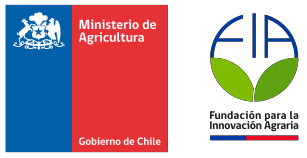 Código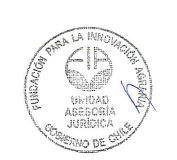 (uso interno)FORMULARIO DE POSTULACIÓNLICITACIÓN: “Soporte y Mantención Biblioteca Digital FIA”1.   RESUMEN DE LA CONSULTORÍA1.1. Período de ejecución de la consultoría2.   ANTECEDENTES DEL POSTULANTE2.1.	Identificación del postulanteFORMULARIO DE POSTULACIÓNLICITACIÓN: “Encuentros Conecta FIA regionales 2022”2.2.	Antecedentes de otros trabajos realizados por la entidad, relacionados con la presente licitaciónMáximo 6.000 caracteres2.3. Reseña del coordinador/a de la consultoría3.   CONFIGURACIÓN TÉCNICA DE LA CONSULTORÍA3.1.	Objetivo general (No modificar)La Fundación para la Innovación Agraria requiere incorporar soporte y mantención en el   subdominio http://bibliotecadigital.fia.cl/, para que la plataforma opere como una relevante herramienta de vinculación entre los usuarios FIA y los diferentes actoresdel ecosistema de innovación del sector silvoagropecuario nacional y su cadena agroalimentaria asociada.Esta plataforma debe cumplir el doble propósito de:●	Activar la interacción y flujo de información y conocimiento del sector para la consolidación de un sistema de innovación del agro chileno.●    Proveer métricas de resultado en la gestión (Google Analitycs y Piwik)El sitio web debe mantener en su diseño (conceptual y gráfico) la vinculación con lasplataformas tecnológicas de FIA.3.2. Objetivos específicos (No modificar)3.3	Metodología para cumplir los objetivos específicos.Se  debe  indicar  cómo  se  cumplirán  los  objetivos  específicos,  es  decir,  qué  metodologías, procedimientos, técnicas u tecnologías se utilizarán.3.4	Carta Gantt:Se debe indicar la secuencia cronológica de las actividades a ejecutar para el logro de cada objetivo de la consultoría. Considerar los plazos de entrega de informes a FIA y su revisión.Ejemplo: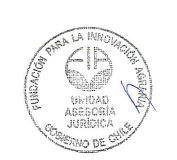 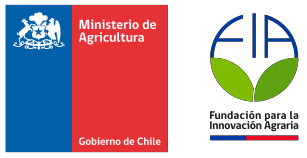 4.   ORGANIZACIÓN DEL EQUIPO TÉCNICO DE LA CONSULTORÍA4.1. Describir las responsabilidades del equipo técnico en la ejecución de la consultoría, utilizar el siguiente cuadro como referencia para definir los cargos.5.   COSTOS DE LA CONSULTORÍA5.1 Indicar en la siguiente tabla, los costos que considera su propuesta.FORMULARIO DE POSTULACIÓNLICITACIÓN: “Encuentros Conecta FIA regionales 2022”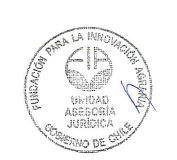 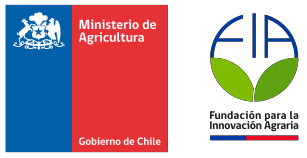 6	ANEXOSAnexo 1. Certificado de Vigencia de la entidad postulante. No podrá tener una antigüedad mayor a90 días desde la fecha de apertura de esta licitación.Anexo 2. Currículum Vitae (CV) del jefe/a de proyectoAnexo 3. Reseña de la empresa y experiencia en proyectos similares (Brochure, presentación o similar)FORMULARIO DE POSTULACIÓN LICITACIÓN: “Biblioteca Digital FIA”Fecha inicio01/03/2022Fecha término31/12/2022Duración10 mesesAntecedentes generales de la entidad postulanteAntecedentes generales de la entidad postulanteAntecedentes generales de la entidad postulanteNombreGiro/ActividadRUTIdentificación cuenta BancariaBancoIdentificación cuenta BancariaTipo de cuentaIdentificación cuenta BancariaNúmeroDirecciónCalle, N°DirecciónComunaDirecciónCiudadRegiónDomicilio postalTeléfonoCorreo electrónicoSitio web (si aplica)Representante legal de la entidad postulanteRepresentante legal de la entidad postulanteRepresentante legal de la entidad postulanteRepresentante legal de la entidad postulanteRepresentante legal de la entidad postulanteRepresentante legal de la entidad postulanteNombre completoNombre completoCargo que desarrolla el representante legal en la entidadCargo que desarrolla el representante legal en la entidadRUTRUTNacionalidadNacionalidadDirecciónCalle, N°DirecciónComunaDirecciónCiudadDirecciónRegiónTeléfonoTeléfonoCelularCelularCorreo electrónicoCorreo electrónicoProfesiónProfesiónGénero (Marque con una X)Género (Marque con una X)FemeninoMasculinoEtnia (indicar si pertenece a alguna etnia)Etnia (indicar si pertenece a alguna etnia)Antecedentes generales del coordinadorAntecedentes generales del coordinadorAntecedentes generales del coordinadorNombreRUTProfesiónCargo  en  la  empresa/organizacióndonde trabaja:DirecciónCalle, N°DirecciónComunaDirecciónCiudadRegiónDomicilio postalTeléfonoCorreo electrónicoPerfil del coordinadorIndicar   brevemente   la   formación   profesional   del   coordinador,   experiencia   laboral   y competencias que justifican su rol de coordinador de la propuesta.Perfil del coordinadorIndicar   brevemente   la   formación   profesional   del   coordinador,   experiencia   laboral   y competencias que justifican su rol de coordinador de la propuesta.Perfil del coordinadorIndicar   brevemente   la   formación   profesional   del   coordinador,   experiencia   laboral   y competencias que justifican su rol de coordinador de la propuesta.N°Objetivo específico (OE)I.1Brindar  acceso  libre  y  remoto  a  los  objetos  digitales  en  forma  rápida  yoportuna.I.2Crear, editar y eliminar metadatos en la hoja de trabajo, y en la estructura sies necesario.I.3Crear,   editar   y   eliminar   usuarios   al   sistema   con   los   privilegios   segúnrequerimientos.1.4Crear, editar y eliminar Colecciones según requerimientos.1.5Actualizar sitemap, índices de búsqueda y navegación, y OAI.1.6Realizar un Upgrade de Google Analytics (incorporarlo al que actualmenteposee FIA) y Piwik.1.7Monitorear los respaldos semanales de todo el contenido creado en el sitio,con  el  objetivo  de  contar  en  caso  de  fallas  de  hardware  con  toda  la información disponible (base de datos, objetos digitales y estructura). Estos deben realizarse en formato .tar respectivamente y se debe enviar un correo como respaldo cuando se generen dichos respaldos a una lista de distribución provista  por  FIA.  De  lo  contrario,  el  proveedor  debe  enviar  un  informesemanal los días lunes confirmando la situación de estos respaldos a quienesFIA determine.1.8Trimestralmente,  limpiar  la  memoria  utilizada  por  Java  JDK  y  de  los  logsgenerados por Apache Tomcat y Dspace en el servidor de producción, a través de  una  cuenta  brindada  por  FIA.  Esta  actividad  debe  ser  previamente coordinada con FIA (áreas de Información e Informática).1.9Proveer  soporte  y  mantención,  para  el  adecuado  funcionamiento  de  laplataforma. Este debe mantener la continuidad operativa un uptime de 99,5 %anual, es decir, este uptime se considera las 24 hrs y los 365 días del año.1.10Cumplir con los requerimientos señalados en el punto 1.4 (Aspectos técnicos) delas presentes bases (assessment y niveles de escalamiento)1.11El proveedor debe presentar documentación y plan de trabajo a realizar en cadaactividad y con su workaround (solución alterna) en caso de que presente errores dicha actividad.N°Objetivo específico (OE)METODOLOGÍA/TECNOLOGÍA PROPUESTAI.1Brindar acceso libre y remotoa   los   objetos   digitales   en forma rápida y oportuna.I.2Crear,	editar	 y	  eliminar metadatos	en	la	hoja	detrabajo, y en la estructura si es necesario.I.3Crear,     editar     y     eliminarusuarios al sistema con los privilegios según requerimientos.1.4Crear,	editar	y	eliminarColecciones	según requerimientos.1.5Actualizar sitemap, índices debúsqueda y navegación, y OAI.1.6Realizar un Upgrade de GoogleAnalytics (incorporarlo  al que actualmente	posee	FIA)	yPiwik.1.7Monitorear      los      respaldossemanales  de  todo  el contenido creado en el sitio, con el objetivo de contar en caso de fallas de hardware con toda la información disponible (base de datos, objetos digitales y estructura). Estos deben  realizarse  en  formato.tar respectivamente y se debe enviar  un  correo  como respaldo cuando se generen dichos respaldos a una lista de distribución  provista  por  FIA. De lo contrario, el proveedor debe enviar un informe semanal los días lunes confirmando la situación de estos respaldos a quienes FIA determine.1.8Trimestralmente,     limpiar    lamemoria utilizada por Java JDK y de los logs generados por Apache Tomcat y Dspace en el servidor  de  producción,  a través de una cuenta brindada por FIA. Esta actividad debe ser previamente  coordinada  con FIA (áreas de Información e Informática).1.9Proveer soporte y mantención,para el adecuado funcionamiento de la plataforma. Este debe mantener la continuidad operativa un uptime de 99,5 % anual, es decir, este uptime se considera las 24 hrs y los 365 días del año.1.10Cumplir con los requerimientosseñalados en el punto 1.4 (Aspectos técnicos) de laspresentes bases (assessment yniveles de escalamiento)1.11El proveedor debe presentardocumentación y plan de trabajo a realizar en cada actividad y con su workaround (solución alterna) en caso de que presente erroresdicha actividad.Nº Objetivo especificoActividadMes 1Mes 1Mes 1Mes 1Mes 2Mes 2Mes 2Mes 2Mes 3Mes 3Mes 3Mes 3Nº Objetivo especificoActividad123412341234Nº CargoNombre personaFormación/ProfesiónDescribir claramente la función en la consultoríaHoras dededicación a la consultoríaÍtems de gastosMonto Total ($)TOTAL